ROBOCUP JUNIOR Événements internationaux 2020DOSSIER DE CANDIDATURE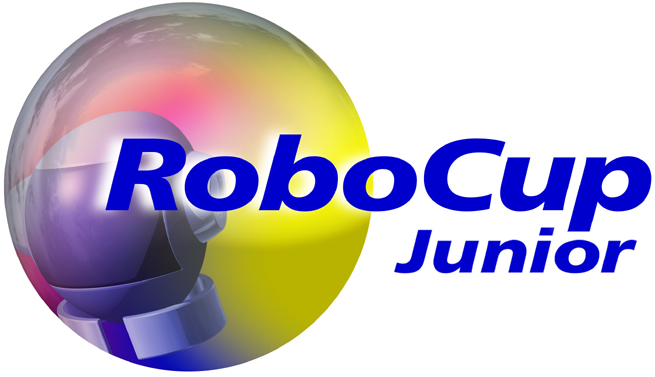 Table des matièresCe document est la trame du dossier de candidature attendu des équipes en vue de leur participation aux rencontres nationale et internationales RoboCupJunior. La remise de ce dossier est attendue au plus tard pour le 31 mars 2020. Les dossiers remis plus tôt pourront bénéficier d’une lecture anticipée pouvant donner lieu à des demandes de complément ou de précision avant soumission définitive. Pourquoi un dossier ? La fédération internationale RobocupJunior ainsi que les organisateurs de la compétition européenne proposent un nombre limité de places par pays. S’il est légitime d’envoyer les équipes les plus performantes, il est important de s’assurer qu’elles auront les moyens logistiques et financiers de s’y rendre. Nous devons, en effet, assurer que chacune des places offertes à la France sera utilisée.Nous attendons donc que les équipes envisagent leur participation à la RobocupJunior comme un projet et présentent un dossier démontrant leurs capacités technique, financière et de communication. Ce dossier sera évalué par le comité RobocupJunior France. Il étudiera la qualité de votre projet dans sa globalité avant de vous qualifier à l’un des deux événements de 2020 : Compétition européenne à Porto (Portugal) 21 au 24 mai 2020Compétition mondiale à Bordeaux (France) du 23 au 29 juin 2020Participation à la finale européenne. Pour prétendre participer à la compétition européenne le 21 et 24 mai à Porto, les deux critères d’évaluation sont :La qualité du dossier étayé des vidéos de démonstration de la résolution des problèmes.L’appréciation des comités régionaux.Participation à la finale mondialePour prétendre participer à la compétition mondiale de Bordeaux, les trois critères d’évaluation sont :La participation à l’Open France.La qualité du dossier étayé des vidéos de démonstration de la résolution des problèmes.Votre classement à votre compétition régionale dont les dates dépendent de chaque comité régional. La liste des équipes qualifiées à chacune des compétitions internationales sera communiquée au plus tard le 20 mai 2020.Un dossier de candidature en quatre partiesLe dossier s’articule comme suit : Présentation de l’équipePartie techniquePartie communicationPartie financière. Présentation de l’équipePartie techniqueCette partie décrit spécifiquement votre réalisation technique pour atteindre les objectifs de la ligue dans laquelle vous concourez. Description technique du robot Description des matériels et outilsAlgorithmes et programmes Démonstrations techniquesVous devez fournir les liens montrant des vidéos de votre robot résolvant les difficultés du parcours spécifiques à votre ligue.Exemples : suivi de ligne, récupération de ligne, franchissement d’obstacles, récupération de victimes, repérage des victimes, etc...Apports artistiques (Ligue Onstage uniquement). Décrire la performance artistique.Par exemple : choix et justification du thème, scénario de la saynète, éléments de décor, costumes, ...Partie communicationCommunication effectivement réaliséeDécrire les actions, temps forts de votre communication et les supports utilisés (affiche, site internet, réseaux sociaux, …).Partie financièreDémontrer la capacité de l’équipe à organiser le financement de son projet dans sa globalité et en particulier les déplacements lors des événements distants. Budget pour la préparation des compétitionsBudget pour l’Open France à Bordeaux les 16 & 17 mai 2020Budget pour la/les compétition(s) internationale(s)Nom de l’équipe (justifier son choix)Ligue dans laquelle l’équipe s’engageUn ou des membres de l’équipe a-t-il participé à une compétition RobocupJunior (régionale, nationale internationale). Si oui, lesquelles (détaillez) ? Votre logo (facultatif)Nom des membres de l’équipe et de l’encadrement (rappel : les compétitions internationales admettent 4 jeunes (5 en OnStage) et un encadrant). L’équipe est-elle mixte ? Sinon, pourquoi ? Structure de rattachement (association, établissement d’enseignement, autre). Événement international auquel prétend l’équipe en 2020 (une équipe peut souhaiter participer aux deux mais devra démontrer un budget capable de répondre à son ambition).DépensesRecettesAchat de matérielFrais de communicationAutres (détailler)Subventions (détailler)Contributions de l’établissement de rattachementSponsoringCrowdfundingParticipation des famillesAutres (détailler)TOTAL : TOTAL : DépensesRecettesTransportsHébergementsRestaurationAutres (détailler)Subventions (détailler)Contributions de l’établissement de rattachementSponsoringCrowdfundingParticipation des famillesAutres (détailler)TOTAL :TOTAL : DépensesRecettesInscriptionsTransportsHébergementsRestaurationAutres (détailler)Subventions (détailler)Contributions de l’établissement de rattachementSponsoringCrowdfundingParticipation des famillesAutres (détailler)TOTAL : TOTAL : 